Centrum voľného času, Ul. Bernolákova 30,  968 01 Nová Baňa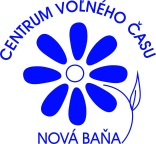 POKYNY KU PREVÁDZKE A VNÚTORNÉMU REŽIMU CVČv čase od 2.9.2020 do 30.9.2020, prípadne do odvolaniaVzhľadom na súčasnú epidemiologickú situáciu na Slovensku prinášame dôležité pokyny týkajúce sa podávania žiadosti na pravidelnú záujmovú činnosť v školskom roku 2020/2021. Uvedené pokyny a zmeny súvisia s nariadeniami ÚVZ SR, MŠVVaŠ SR a mesta Nová Baňa – zriaďovateľa nášho centra voľného času, preto Vás žiadame, aby ste sa riadili nasledovnými pokynmi:Žiadosti do CVČ:Prijímanie žiadosti (prihlášok) bude každý pracovný deň do 14.9.2020.V prípade osobného doručenia žiadosti  do CVČ, prosíme každého (deti a mládež, zákonní zástupcovia a iné osoby) o prísne dodržiavanie opatrení, R – O – R  t.j. použitie ochranných rúšok, dodržiavanie odstupov a dezinfekcie rúk pri vstupe do budovy CVČ.V období od 2.9. do 30.9.2020  v prípade nutnosti môžete CVČ navštíviť  v odporúčanom čase – od 12:00 hod. do 16:30 hod.Pravidelná záujmová činnosť začne podľa rozvrhu hodín (zverejnený bude na webovom sídle CVČ po 20.9.2020) od 1.10.2020. V prípade zmeny mimoriadnej situácie alebo nariadenia ÚVZ SR  budú aktuálne zmeny a informácie zverejnené  taktiež na www.cvcnovabana.sk  preto odporúčame pravidelne sledovať zverejnené oznamy CVČ.Telocvične, cvičebne a ostatné vnútorné priestory na šport sa do 20.9.2020 nevyužívajú.Školy vydávajú vzdelávacie poukazy každému žiakovi do 11.9.2020.  Centrum voľného času v Novej Bani prijíma vzdelávacie poukazy do 23.9.2020.DETI, MLÁDEŽ – členovia CVČZáujmová činnosť je dobrovoľná a jej začiatok predpokladáme od 1.10.2020Používanie rúšok je v interiéri CVČ a v budove sídla CVČ POVINNÉ.V prípade sprievodu dieťaťa ( najviac 1 osoba) na záujmovú činnosť v CVČ  odporúčame  tejto osobe nezdržiavať sa v priestoroch CVČ počas záujmovej činnosti dieťaťa.Ak dieťa v priebehu dňa vykazuje niektorý z možných príkazov COVID-19, nasadí si rúško, bude umiestnený do izolačnej miestnosti a budú kontaktovaní zákonní zástupcovia, ktorí ho bezodkladne vyzdvihnú. Dieťa predkladá pri prvom nástupe  na záujmovú činnosť tlačivá Zdravotný dotazník a Vyhlásenie pred začiatkom nového školského roka 2020/2021 a Vyhlásenie o bezinfekčnosti  do rúk vedúcemu záujmového útvaru alebo službukonajúcemu zamestnancovi CVČ.Zákonný zástupca zabezpečí dieťaťu na záujmovú činnosť 2 rúška a papierové jednorazové vreckovky.Dieťa / člen CVČ si vždy po príchode do CVČ odchádza umyť ruky bežným spôsobom, ktorý je v súlade s aktuálnymi hygienicko-epidemiologickými nariadeniami. Na utieranie rúk použije jednorazové papierové utierky (nie vlastný uterák).Pokiaľ je nutné pri činnosti dodržiavať pitný režim( hlavne pri pohybových aktivitách), člen záujmového útvaru si zabezpečí vlastnú fľašu s vodou, ktorú má označenú menom a priezviskom.Pri každom prerušení dochádzky člena CVČ na pravidelnú záujmovú činnosť  v trvaní  viac  ako  tri  dni ,  je  zákonný  zástupca povinný predložiť nové VYHLÁSENIE O BEZINFEKČNOSTI.PRI  PODOZRENÍ  alebo  POTVRDENÍ  OCHORENIA  NA  COVID-19 je  zákonný zástupca povinný IHNEĎ informovať  vedúceho záujmového útvaru alebo riaditeľa CVČ.  PEDAGOGICKÍ ZAMESTNANCI CVČZamestnanci, ktorí sa budú podieľať na zabezpečení výchovno-vzdelávacieho procesu v priestoroch CVČ, nastupujú do práce najmenej 15 minút pred jeho začiatkom a svoj príchod  potvrdia v zborovni CVČ.Pri prvom nástupe do práce všetci zamestnanci CVČ ako aj externí vedúci záujmových útvarov, vyplnia Zdravotný dotazník pre zamestnancov pred opätovným nástupom do zamestnania a Vyhlásenie zamestnanca pred začiatkom nového školského roka 2020/2021.Pri každom nástupe do práce, do priestorov CVČ je zamestnanec povinný dezinfikovať si ruky.Ak sa u zamestnanca CVČ objavia príznaky nákazy COVID-19 v priebehu jeho pracovného dňa, bezodkladne o tom informuje riaditeľa CVČ a opustí CVČ v najkratšom možnom čase s použitím rúška.Zamestnanci CVČ budú vykonávať prácu na pracovisku pri dodržiavaní hygienických a bezpečnostných opatrení, ktoré určil ÚVZ SR. Pedagogický zamestnanec nosí rúško všade vo vnútorných priestoroch CVČ počas výchovno-vzdelávacieho procesu.Pedagogickí zamestnanci CVČ  v súlade s aktuálnymi hygienicko-epidemiologickými opatreniami a podľa svojho uváženia a možností  vykonávanej činnosti zabezpečia rozstupy medzi deťmi pri výchovno-vzdelávacom procese a v miestnosti, v ktorej sa zdržuje skupina, zabezpečujú časté a intenzívne vetranie.Pedagogickí zamestnanci sú povinní pred začatím každej záujmovej činnosti zaevidovať prítomnosť detí ( pri ZÚ do triednej knihy a pri inej záujmovej činnosti do prezenčnej listiny).NEPEDAGOGICKÍ ZAMESTNANCI CVČPri prvom nástupe do práce všetci zamestnanci CVČ ako aj externí vedúci záujmových útvarov, vyplnia Zdravotný dotazník pre zamestnancov pred opätovným nástupom do zamestnania a Vyhlásenie zamestnanca pred začiatkom nového školského roka 2020/2021.Ak sa u nepedagogického zamestnanca CVČ objavia príznaky nákazy COVID-19 v priebehu jeho pracovného dňa, bezodkladne o tom informuje riaditeľa CVČ a opustí CVČ v najkratšom možnom čase s použitím rúška.Nepedagogickí zamestnanci počas vykonávania svojej práce nosia v priestoroch CVČ rúška nepretržite.Dôkladné čistenie všetkých miestností, v ktorých sa deti a pedagogickí zamestnanci a ďalší zamestnanci CVČ nachádzajú, vykonávajú najmenej  raz denne.Dezinfekciu dotykových plôch, ostatných povrchov i predmetov, ktoré používajú pri záujmovej činnosti je nutné nasledovne:      -  čistenie miestnosti, v ktorých sa nachádzajú zamestnanci CVČ – najmenej 1 x denne      -  dezinfekcia dotykových plôch a povrchov, ktoré používa veľký počet ľudí           – po  každom záujmovom útvare, príp. inej aktivite CVČ      -  v každej miestnosti bude pripravený záznam o dezinfekcii, ktorý je povinný           zamestnanec vykonávajúci dezinfekciu aktualizovať denne.Tieto pokyny ku prevádzke a vnútornému režimu CVČ nadobúdajú účinnosť 2.9.2020 do ukončenia mimoriadnej situácie.                                                                                        PaedDr. Tatiana Polcová                                                                                              riaditeľka CVČ